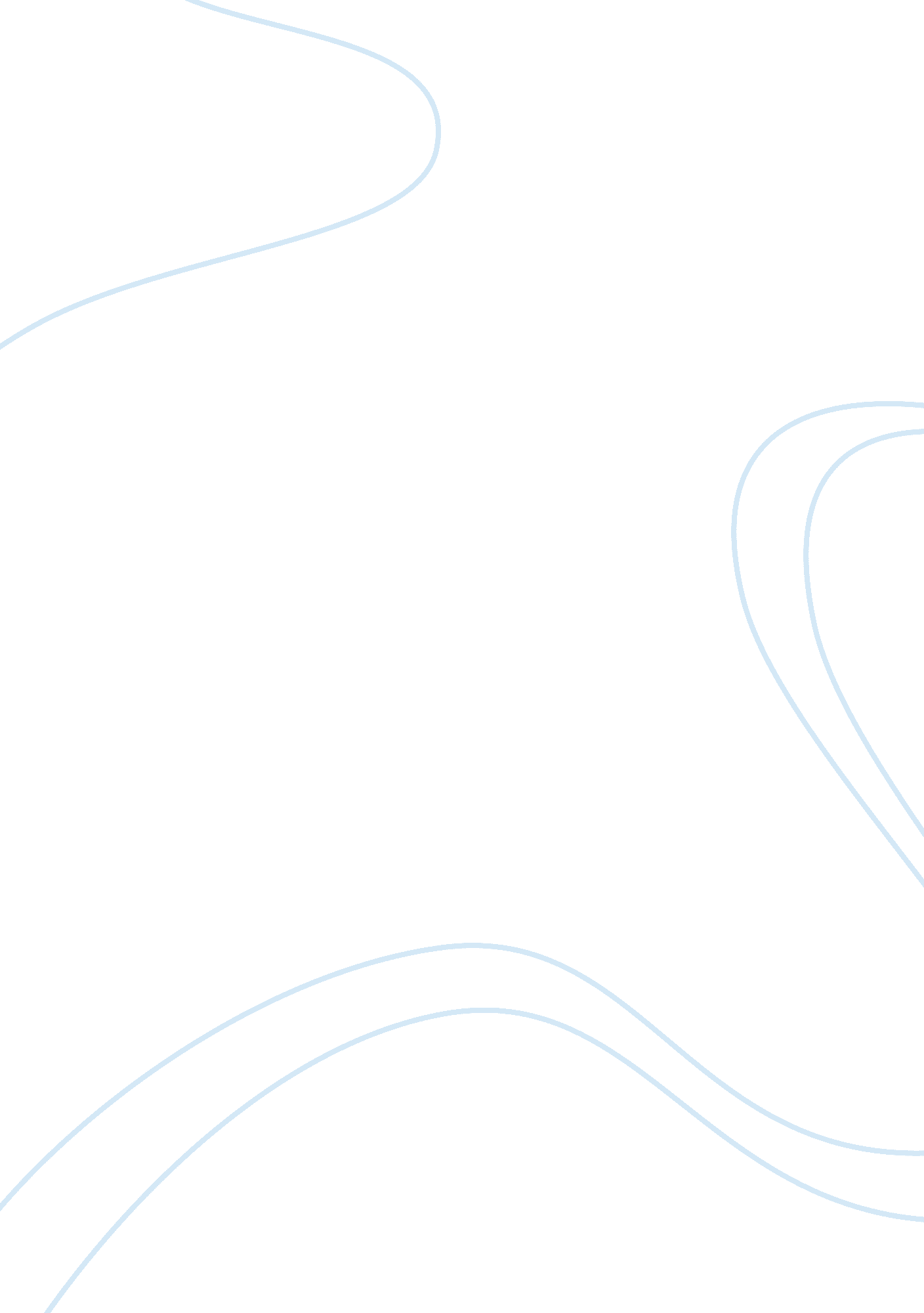 Supply-chain operations reference-model (scor)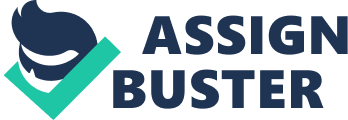 What is an SCOR? The Supply-chain operations reference-model (SCOR) is a preferred method for supply chain management required processes. The model enables to locate, improve and share or exchange information in and out of the acquired project. The contribute-fasten trading operations allusion-design was improved in 1996 by the conduct consulting resolute PRTM, now part of PricewaterhouseCoopers LLP (PwC) and AMR Research, now part of Gartner, and indoors by the Supply-Chain Council (SCC), now part of APICS, as the misfortune-labor de facto average generalship, performance contrivance, and narrative progress diagnostic bowl for administer bond control. Supply-chain network Operations process is an administration apparatus, spreading over from the provider to the client. The model has been produced by the individuals from the Board on a volunteer premise to depict the work exercises connected with all periods of fulfilling a client’s request. Examples for SCOR model based companies:- Mobarakeh Steel Company: Mobarakeh Steel Organization is one of the greatest mechanical buildings in Iran with an ostensible limit of 4 million tons of hot and frosty steel items. The organization comprises of four noteworthy shops including direct decreased iron making, throwing, hot rolling and chilly rolling. The significant column material of the plant which is mineral stone is transported by unique prepares around 300-400 kilometers a long way from the organization. The items are generally delivered in light of the client orders. A portion of the key clients of the organization are administration focuses, car parts delivering organizations and pipe making organizations. The key procedures of the organization are deals, acquiring, creation, generation and transportation arranging and repair and support. Despite the fact that there are some spread data frameworks, the real arrangement of the organization which covers around 60% of the present procedures is Mobarakeh MIS (Administration Data Framework). The MIS comprises of 10 subsystems yet the ones more identified with the inventory network procedures are Request Passage, Generation Arranging, Creation Control, Deals Administration and Buying. Modelling: The Steel can be created utilizing diverse strategies for example, impact heater (BF) and direct lessening (DR). BF speaks to over 66% of worldwide steel generation. Figure1 speaks to the general BF steel inventory network. The key crude materials comprise of iron mineral and coke. A few sorts of press mineral can be given; i. e. press metal is mined what’s more, arranged as think which are sold as isolate items. Steel items can be moreover delivered in various qualities and different moving sorts (pillar and bar et cetera) upon clients’ demand. In this examination, LP is utilized to model supply chain arranging and its administration in the BF steel industry. The model comprises of issue definition, suspicions, choice factors, parameters and files, target work, and limitations. Processing: In this review, the production network of three steel generation units subsidiary with the IMIDRO, which are utilizing the impact heater strategy, was considered. These units buy two sorts of iron mineral (fractionized and focus) from five accessible mines and furthermore buy the coke from one plant. It offers four steel item sorts to four entirety venders. The names of mines, steel and coke making plant. Final Production: The model yielded cost diminishment in supply chain components, including providing crude materials, fabricating steel items and dispersion. Since the limit of providing press mineral mines is significantly more than that of steel manufacturing plants’ generation, every one of the industrial facilities work at full limit. This recommends maker excess is utilized for the immediate diminishment plant and fare. All results of the Focal Iron Metal Mine are delivered to plants yet the buy of GolGohar and Jalalabad mines is not proficient. The SCOR was planned as a LP display, single-goal, multi crude materials, multi-providers, and multi products. The goal of this model was to minimize all costs identified with metal and coke, their transportation, steel creation and conveyance taken a toll as to upgrade profitability. Massachusetts General Hospital (MGH): Positioned as the top healing center in New Britain and second across the country. It is likewise the biggest healing facility in New Britain; it utilizes a normal of 58 working rooms, where around 150 surgical methodology are performed day by day. Administration of surgical supplies is a basic part of the procedures supporting this framework. In particular, guaranteeing the correct hardware and supplies are accessible at the ideal time is basic for the effectiveness and quality results of each of the strategies. The materials administration gather handles more than 10, 000 one of a kind things, bought from more than 400 sellers. The dominant part (60-70%) of dispensable supplies are requested through Owens and Minor, a therapeutic and surgical supplies merchant. The provisions are put away in different areas all through the healing center, including two focal areas and also trucks and cupboards on the surgical floors and in the working rooms. Meeting Medicare Edges: The HIDA report records beat suggestions to drive the following level of inventory network reserve funds. Among them is tending to end-to-end inventory network expenses and refocusing endeavors on information institutionalization, which Spann stresses as one of his top arrangements. With a specific end goal to generally receive information principles, specialists crosswise over associations encourage making efforts to advance information institutionalization, fabricating a working group of specialists crosswise over organizations to talk about reception forms and distinguish necessities, and show how information gauges can prompt to cost investment funds. Between Day Forms: Stock levels over all areas are checked on every day. Every weekday morning, materials administration stroll through diverse stock areas, distinguish things with stock levels underneath their predetermined standard levels and note the amount that ought to be requested to bring these things to their standard levels. For strength things that are not kept in the focal areas, the ORSs make a demand, and materials administration staff will put in a buy request for their benefit. The greater part of nonspecific supplies (60%-70%) are bought through Owens and Minor (O&M), a driving therapeutic and surgical supplies merchant that gives conveyance, and whatever is left of the requests are either provided via Cardinal (custom surgical packs, curtains and outfits) Every night, the working rooms’ stock levels are surveyed and re-loaded as vital according to the predefined standard levels. The lunder working rooms are loaded from CSPS and the Legacy rooms are supplied from Jackson Supply. Claim to fame things situated in the spotless centers or strength trucks are restocked by the ORSs, and the nonspecific supplies in the perfect centers are re-loaded by the materials facilitators who stock the rooms. Intra-Day Forms: Each surgical case requires surgical instrument sets and expendable sterile supplies, the vast majority of which are picked and conveyed to the OR preceding the strategy on a devoted case truck. The rundown of things that are required by a particular specialist for a particular system is continued a separate inclination card, which is checked on by nursing staff a couple days before the methodology to make any patient particular modification. The explored card is the reason for a pick rundown, which incorporates all the required things, their amounts and correct areas. Pick records normally incorporate three sorts of things: (i) Surgical instruments (e. g., forceps, retractors) that are disinfected in CSPS after each time they are utilized; some of them are kept in instrument sets and some freely, (ii) Custom surgical packs, which are strategy particular units pre-pressed and sanitized by the merchant (iii) Independently stuffed dispensable supplies. A portion of the things on the pick rundown are characterized as standby things, and those ought not be opened unless required, to counteract waste. Comparison of SCOR in Steel and Medical Industries: The supply chain of the steel company relays much on the quality crude oil acquired to extract different minerals to produce different materials and needs use of heavy machinery to produce and work of labor to transport the finished product. Whereas in the Medicare industry the instruments that are used are to be carefully taken care of in a hygienic environment and ensure that the instrument that are to reached out to the patients must be in time and does not harm the patient’s health. Safety plays a major and have to constantly checked and enlisted about the quantity. References: Int. Journal of Mining & Geo-Engineering 